KEPK POLTEKKES KEMENKES SURABAYA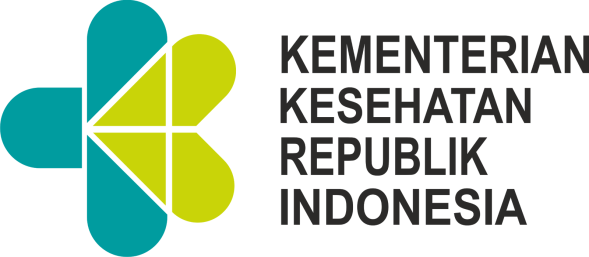 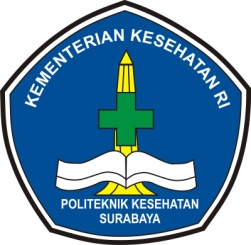 No Reg 3578112PJl Pucang Jajar Tengah 56 Surabaya, Telp.(031) 60282E-mail : komisietiklitkes@poltekkesdepkes-sby.ac.idFORMULIR APLIKASIPENGGUNAAN HEWAN COBA ATAU BAHAN BIOLOGI TERSIMPAN HEWANSEBAGAI SUBYEK PENELITIANBagian I: Pernyataan Peneliti UtamaSaya, yang bertanda tangan dibawah ini:Telah membaca dan mengerti peraturan dalam penggunaan hewan coba atau jaringan hewan coba sebagai subyek penelitian. Semua individu yang terlibat dalam prosedur penelitian ini mempunyai kualifikasi, pengalaman atau pelatihan yang memadai untuk melakukan prosedur yang akan dilakukan pada penelitian ini.Peneliti Utama bertanggung jawab atas semua prosedur yang dilakukan oleh personil yang terlibat pada penelitian ini Semua prosedur yang dilakukan pada penelitian ini akan dilakukan sesuai yang tercantum pada protokol apabila telah diapproved atau disahkan oleh Komisi Etik Penelitian Kesehatan Poltekkes Kemenkes Surabaya. Addendum akan diberikan pada Komisi Etik Penelitian Kesehatan Poltekkes Kemenkes Surabaya, apabila ada perubahan dalam prosedur yang tidak tercantum dalam protokol  dilakukan sebelum approval atas addendum.               Tanda tangan				    Tanggal____________________________________ 		________________                          Peneliti Utama BAGIAN  II.  Pemanfaatan Hewan CobaTujuan Prosedur:	 Research				 Pelatihan/Training	 Antibody Production		 Breeding	 Animal or Veterinary Care, or Health Surveillance Lainnya (sebutkan): …………………………….Hewan PercobaanAnimal Justification
Mohon dijelaskan alasan jumlah hewan yang digunakan atau jumlah hewan yang ditentukan, transportasi hewan coba dari tempat asal, pemeliharaan hewan coba selama penelitian dan metoda statistik yang digunakan. ------------------------------------------------------------------------------------------------------------------------------------------------------------------------------------------------------------------------------------------------------------------------------------------------------------------------------------------------------------------------------------------------------------------------------------------------------------------------------------------------------------------------------------------------------4. 	Perkiraan waktu penelitian yang dapat diselesaikan untuk tiap subyek:      -----------------------------------------------------------------------------------------------------------------------------------------------------------------------------------------------------------------------------------------------------------------------------------------------------------------------------------------------------------------------------------------------------------------------------------------------------------------------------------------------------5.	Ringkasan usulan penelitian yang meliputi: obyektif atau tujuan penelitian, manfaat atau relevansi dari hasil penelitian dan alasan atau motivasi untuk melakukan penelitian (ditulis dalam bahasa yang mudah dipahami oleh orang yang bukan dokter hewan):------------------------------------------------------------------------------------------------------------------------------------------------------------------------------------------------------------------------------------------------------------------------------------------------------------------------------------------------------------------------------------------------------------------------------------------------------------------------------------------------------------------------------------------------------------------------------------------------------------------------------------------------------------------------------------------------------------------------------------------------------------------------------------------Masalah etik (nyatakan pendapat anda tentang masalah etik yang mungkin akan dihadapi):  ---------------------------------------------------------------------------------------------------------------------------------------------------------------------------------------------------------------------------------------------------------------------------------------------------------------------------------------------------------------------------------------------------------------------------------------------7.     Apakah percobaan ini sudah pernah dilakukan pada hewan? ---------------------------------------------------------------------------------------------------------------------------------------------------------------------------8.	Prosedur eksperimen, yang meliputi: nama peralatan yang digunakan, nama obat atau bahan untuk intervensi, frekuensi, interval dan jumlah total segala tindakan invasive yang akan dilakukan, dosis dan cara pemberian imunostimulan atau tindakan lain:  -----------------------------------------------------------------------------------------------------------------------------------------------------------------------------------------------------------------------------------------------------------------------------------------------------------------------------------------------------------------------------------------------------------------------------------------------------------------------------------------------------------------------------------------------------------------------------------9.  Bahaya potensial yang langsung atau tidak langsung segera atau kemudian dan cara-cara    untuk mencegah atau mengatasi kejadian, termasuk rasa nyeri dan keluhan lain: ----------------------------------------------------------------------------------------------------------------------------------------------------------------------------------------------------------------------------------------------------------------------------------------------------------------------------------------------------------------------------------------------------------------------------------------------------------Pengalaman yang terdahulu, baik pengalaman sendiri atau orang lain terhadap tindakan yang hendak diterapkan: ----------------------------------------------------------------------------------------------------------------------------------------------------------------------------------------------------------------------------------------------------------------------------------------------------------------------------------------------------------------------------------------------------------------------------------------------------------------------------------------------------------------------------------------------------------------------------------------------------------------------------------------------------------------------------------------------------Apakah dengan menggunakan hewan coba dapat memberikan manfaat untuk subyek yang bersangkutan, uraikan manfaat tersebut: --------------------------------------------------------------------------------------------------------------------------------------------------------------------------------------------------------------------------------------------------------------------------------------------------------------------------------------------------------------------------------------------------------------------------------------------------------Bagaimana cara memilih hewan yang sehat? ---------------------------------------------------------------------------------------------------------------------------------------------------------------------------------------------------------------------------------------------------------------------------------------------------------------------------------------------------------------------------------------------------------------------------------------------------------13.	Jika menggunakan hewan sakit,  jelaskan apa diagnosisnya  dan siapa yang bertanggung jawab merawatnya. Bila menggunakan hewan sehat jelaskan cara pemeriksaan kesehatannya. ---------------------------------------------------------------------------------------------------------------------------------------------------------------------------------------------------------------------------------------------------------------------------------------------------------14.	Jelaskan cara pencatatan selama penelitian, termasuk efek samping dan komplikasi bila ada.  ------------------------------------------------------------------------------------------------------------------------------------------------------------------------------------------------------------------------------------------------------------------------------------------------------------------------------------------15.	Jelaskan bagaimana caranya mendapatkan hewan sehat?  ----------------------------------------------------------------------------------------------------------------------------------------------------------------------------------------------------------------------------------------------------------------------------------------------------------------------------------------------------------------------------------------------------------------------------------16. Bagaimana memperlakukan hewan coba bila ada gejala efek samping? ---------------------------------------------------------------------------------------------------------------------------------------------------------------------------------------------------------------------------------------------------------------------------------------------------------------------------------------------------------------------------------------------------------------------------------------------------------------------------------------------------------------Bagaimana cara mengamankan hewan agar tidak mengganggu lingkungan sekitar?  ------------------------------------------------------------------------------------------------------------------------------------------------------------------------------------------------------------------------------------------------------------------------------------------------------------------------------------------Setelah dipergunakan dalam eksperimen apakah hewan coba dimusnahkan atau  euthanasia dan sebutkan cara euthanasia yang digunakan ---------------------------------------------------------------------------------------------------------------------------------------------------------------------------------------------------------------------------------------------------------------------------------------------------------                                                                                     Surabaya, ……………………Peneliti Utama 							Penanggung Jawab                                                                                                    							     		             	………………………..						drh………………………………….			                                       Spesies:Breed/Strain/Stock (jika ada):Spesies:Breed/Strain/Stock (jika ada):Spesies:Breed/Strain/Stock (jika ada):Spesies:Breed/Strain/Stock (jika ada):Spesies:Breed/Strain/Stock (jika ada):BeratUmurSexJumlahDiperoleh dari